              ИНФОРМАЦИОННЫЙ БЮЛЛЕТЕНЬ                                                                               30 апреля 2021 г.   Ищу себе маму!Добрые, отзывчивые жители Кургана и области!Вглядитесь в эти грустные глаза детей, ждущих любовь, ласку и тепло…    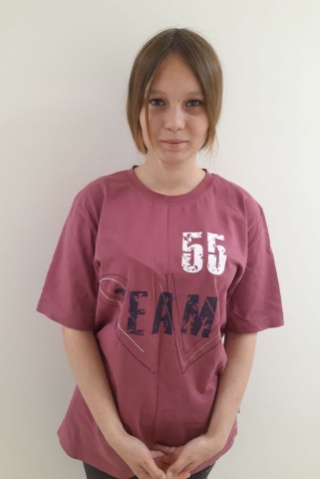 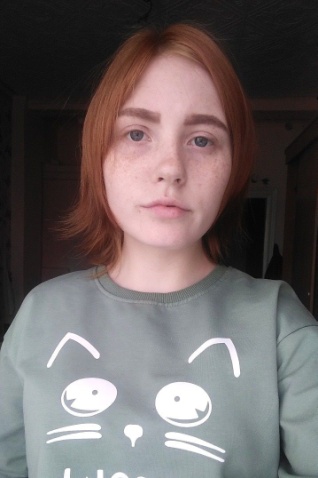 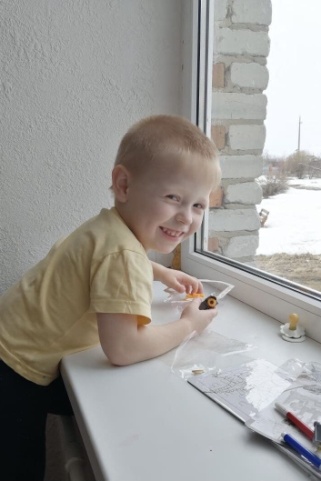 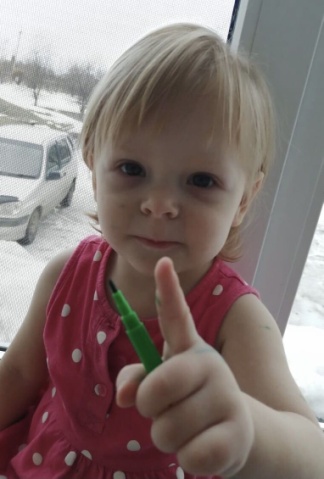 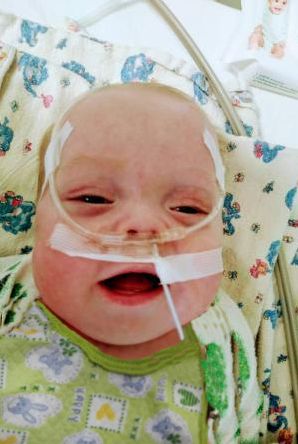 По разным причинам у этих детей нет родителей, нет домашнего очага, который бы защитил и согрел их. Тех, кто готов взять на себя благородную миссию опекуна, попечителя, усыновителя, просим обращаться в Управление социальной защиты населения Курганской области по адресу: г. Курган, ул. Зорге, 39, каб. 10 а, тел. 8(3522) 44-01-15 для уточнения сведений о ребенке и получения информации.                 Евгения           Май 2005 г.р.    Общительная, улыбчивая,           уравновешенная.               Глаза серые,        волосы темно-русые. Имеет незначительные отклонения в состоянии здоровья.              Мать лишена          родительских прав,                 отец умер.              Юлия            Сентябрь 2004 г.р.   Скромная, общительная,           ответственная.      Глаза карие, волосы рыжие. Имеет незначительные    отклонения в состоянии здоровья.      Есть сестра Софья, 2019 г.р.         и брат Матвей, 2017 г.р.           Мать не занимается           воспитанием ребенка,   в графе «отец» свидетельства        о рождении стоит прочерк.Матвей    Сентябрь 2017 г.р.      Активный, веселый,            любознательный.        Глаза голубые, волосы рыжие.               Имеет незначительные             отклонения в состоянии                          здоровья.          Есть сестры: Юлия, 2004 г.р.,                    Софья, 2019 г.р.             Родители не занимаются                воспитанием ребенка.            Софья                         Константин            Октябрь 2019 г.р.                                 Июнь 2020 г.р.      Внимательная, активная,                 Улыбчивый, спокойный,              любознательная.                           следит за игрушками.  Глаза голубые, волосы рыжие.         Глаза серые, волосы русые.           Имеет незначительные               Имеет серьезные отклонения       отклонения в состоянии                    в состоянии здоровья.                     здоровья.                                    Родители лишены    Есть сестра Юлия, 2004 г.р.                   родительских прав.       и брат Матвей, 2017 г.р.                                                Родители не занимаются         воспитанием ребенка.